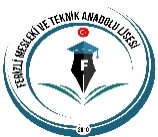 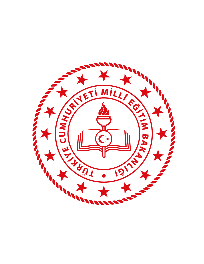 T.C.FERİZLİ KAYMAKAMLIĞIFerizli Mesleki ve Teknik Anadolu Lisesi MüdürlüğüT.C.FERİZLİ KAYMAKAMLIĞIFerizli Mesleki ve Teknik Anadolu Lisesi MüdürlüğüT.C.FERİZLİ KAYMAKAMLIĞIFerizli Mesleki ve Teknik Anadolu Lisesi MüdürlüğüT.C.FERİZLİ KAYMAKAMLIĞIFerizli Mesleki ve Teknik Anadolu Lisesi Müdürlüğü……. / ……. ÖĞRETİM YILI …………... DÖNEMİ   ….. /….     SINIFI ………………..……………..DERSİ……. / ……. ÖĞRETİM YILI …………... DÖNEMİ   ….. /….     SINIFI ………………..……………..DERSİ……. / ……. ÖĞRETİM YILI …………... DÖNEMİ   ….. /….     SINIFI ………………..……………..DERSİ……. / ……. ÖĞRETİM YILI …………... DÖNEMİ   ….. /….     SINIFI ………………..……………..DERSİSORUMLULUK SINAVI SORU TUTANAĞISORUMLULUK SINAVI SORU TUTANAĞISORUMLULUK SINAVI SORU TUTANAĞISORUMLULUK SINAVI SORU TUTANAĞISINAV TARİHİ:……………………..DERSİN ADI:……………………….SINAV SÜRESİ:……………………..SEVİYE:……………………….SINAV SAATİ:……………………..SORU123456789101112131415PUANSınav komisyonu toplanarak Ortaöğretim Kurumları Yönetmeliğinin 58. Maddesi gereğince yapılacak olan sınav için aşağıdaki soruların sorulmasına karar verilmiştir.Sınav komisyonu toplanarak Ortaöğretim Kurumları Yönetmeliğinin 58. Maddesi gereğince yapılacak olan sınav için aşağıdaki soruların sorulmasına karar verilmiştir.Sınav komisyonu toplanarak Ortaöğretim Kurumları Yönetmeliğinin 58. Maddesi gereğince yapılacak olan sınav için aşağıdaki soruların sorulmasına karar verilmiştir.Sınav komisyonu toplanarak Ortaöğretim Kurumları Yönetmeliğinin 58. Maddesi gereğince yapılacak olan sınav için aşağıdaki soruların sorulmasına karar verilmiştir.Sınav komisyonu toplanarak Ortaöğretim Kurumları Yönetmeliğinin 58. Maddesi gereğince yapılacak olan sınav için aşağıdaki soruların sorulmasına karar verilmiştir.Sınav komisyonu toplanarak Ortaöğretim Kurumları Yönetmeliğinin 58. Maddesi gereğince yapılacak olan sınav için aşağıdaki soruların sorulmasına karar verilmiştir.Sınav komisyonu toplanarak Ortaöğretim Kurumları Yönetmeliğinin 58. Maddesi gereğince yapılacak olan sınav için aşağıdaki soruların sorulmasına karar verilmiştir.Sınav komisyonu toplanarak Ortaöğretim Kurumları Yönetmeliğinin 58. Maddesi gereğince yapılacak olan sınav için aşağıdaki soruların sorulmasına karar verilmiştir.Sınav komisyonu toplanarak Ortaöğretim Kurumları Yönetmeliğinin 58. Maddesi gereğince yapılacak olan sınav için aşağıdaki soruların sorulmasına karar verilmiştir.Sınav komisyonu toplanarak Ortaöğretim Kurumları Yönetmeliğinin 58. Maddesi gereğince yapılacak olan sınav için aşağıdaki soruların sorulmasına karar verilmiştir.Sınav komisyonu toplanarak Ortaöğretim Kurumları Yönetmeliğinin 58. Maddesi gereğince yapılacak olan sınav için aşağıdaki soruların sorulmasına karar verilmiştir.Sınav komisyonu toplanarak Ortaöğretim Kurumları Yönetmeliğinin 58. Maddesi gereğince yapılacak olan sınav için aşağıdaki soruların sorulmasına karar verilmiştir.Sınav komisyonu toplanarak Ortaöğretim Kurumları Yönetmeliğinin 58. Maddesi gereğince yapılacak olan sınav için aşağıdaki soruların sorulmasına karar verilmiştir.Sınav komisyonu toplanarak Ortaöğretim Kurumları Yönetmeliğinin 58. Maddesi gereğince yapılacak olan sınav için aşağıdaki soruların sorulmasına karar verilmiştir.Sınav komisyonu toplanarak Ortaöğretim Kurumları Yönetmeliğinin 58. Maddesi gereğince yapılacak olan sınav için aşağıdaki soruların sorulmasına karar verilmiştir.Sınav komisyonu toplanarak Ortaöğretim Kurumları Yönetmeliğinin 58. Maddesi gereğince yapılacak olan sınav için aşağıdaki soruların sorulmasına karar verilmiştir.Sınav komisyonu toplanarak Ortaöğretim Kurumları Yönetmeliğinin 58. Maddesi gereğince yapılacak olan sınav için aşağıdaki soruların sorulmasına karar verilmiştir.Yasemin KOZANSınav Komisyon BaşkanıÜyeÜyeOkul Müdürü